Witam serdecznieKarty pracy na dzień 23.03.2020 Zadanie nr 1.Jaki mamy dziś dzień?……………………………Jaki dzień był wczoraj?………………………….Jaki dzień będzie jutro?………………………….Zadanie nr 2.Utrwalamy swoje dane personalne;Imię i nazwisko……………………………………Adres zamieszkania………………………………….Data urodzenia……………………………………….Zadanie nr 3.Dokończ zdaniaMamy nową porę roku jaką?Dni są coraz……………………?Na drzewach pojawiają się ………………?W ogrodach rosną……………………….?Z ciepłych krajów powracają………………?Zadanie nr4Wyszukaj w swoim domu wszystkie sprzęty ADG, zrób zdjęciaZadanie nr5 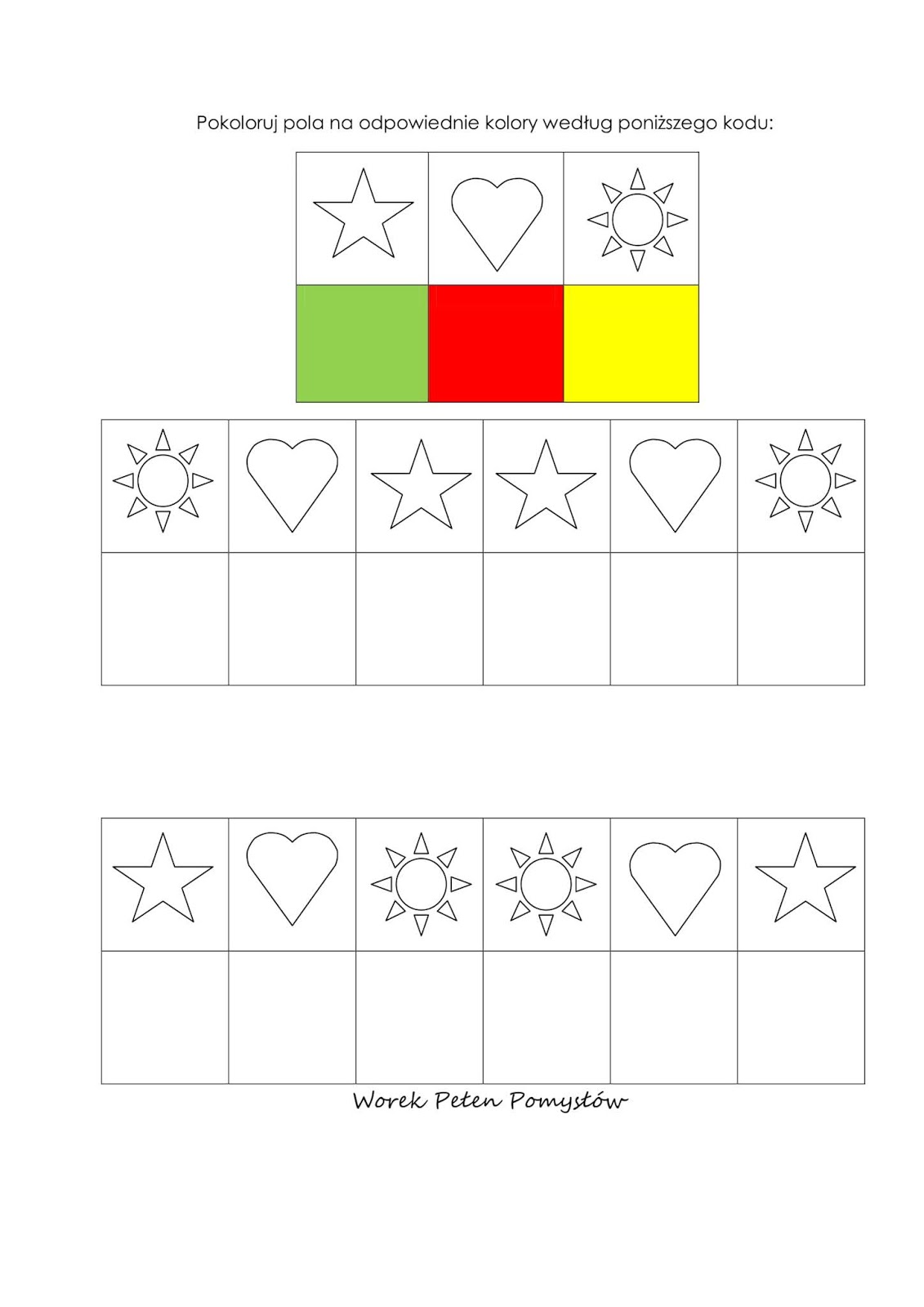 Dziękuję za uwagę. M.Szot